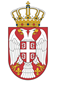 РЕПУБЛИКА СРБИЈА НАРОДНА СКУПШТИНАОдбор за спољне послове06 Број 06-2/540-2113. децембар 2021. годинеБ е о г р а дНа основу члана 70. став 1. алинеја прва Пословника Народне скупштинеС А З И В А М                                        41. СЕДНИЦУ ОДБОРА ЗА СПОЉНЕ ПОСЛОВЕЗА  УТОРАК, 14. ДЕЦЕМБАР 2021. ГОДИНЕ,СА ПОЧЕТКОМ У 12,00 ЧАСОВА	За ову седницу предлажем следећиД н е в н и   р е дУсвајање записника са 40. седнице Одбора за спољне пословеПредлог закона о потврђивању Споразума између Владе Републике Србије и Владе Краљевине Камбоџе о укидању виза за носиоце допломатских и службених пасошаИницијативе за посете Позив за учешће народног посланика Драгана Шормаза на састанку високих политичких званичника и посланика Београда и Приштине, од 16. до 18. децембра 2021. године, у Солотурну, Швајцарска. 	Позив за посету Србији делегације Одбора за спољне послове Народне скупштине Словачке Републике.Редовне активности сталних делегација	Учешће делегације на 14. састанку Парламентарног одбора за стабилизацију и придруживање, од 16. до 17. фебруара 2022, Стразбур, Република Француска. Извештаји о реализованим посетамаИзвештај о учешћу делегације Одбора за европске интеграције Народне скупштине на 66. Пленарној седници Конференције одбора за европске послове парламената држава чланица Европске уније (КОСАК), 29. и 30. новембра 2021. године, у формату видео-конференције. Реализовани остали контактиЗабелешка са састанка Посланичке групе пријатељства са САД посвећеном обележавању 140. годишњице успостављања дипломатских односа РС и САД, одржаном 14. октобра 2021. године.Забелешка са састанка шефа Сталне делегације НС РС у ПС НАТО са амбасадором Украјине у РС, одржаном 7. децембра 2021. године.	РазноСедница ће се одржати у Дому Народне скупштине, Трг Николе Пашића 13, сала III.             Моле се чланови Одбора да у случају спречености да присуствују седници Одбора, о томе обавесте своје заменике у Одбору.     ПРЕДСЕДНИК ОДБОРА  Проф. др Жарко Обрадовић